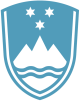 Statement by the Republic of Slovenia at the 29th Session of the UPR Working Group – Review of LuxembourgGeneva, 18 January 2018Mr President,Slovenia welcomes the delegation of Luxembourg and expresses its appreciation for the report, presentation and commitment to the UPR process. We also express our appreciation for the mid-term UPR report of Luxembourg.We warmly welcome information on positive developments such as ratification of the Optional Protocol to the Convention on the Rights of the Child on a communications procedure and the Optional Protocol to the International Covenant on Economic, Social and Cultural Rights and the adoption of the law on the same-sex marriage.We offer the following recommendation to Luxembourg:Continue with efforts for early ratification and implementation of the Istanbul Convention.Thank you.